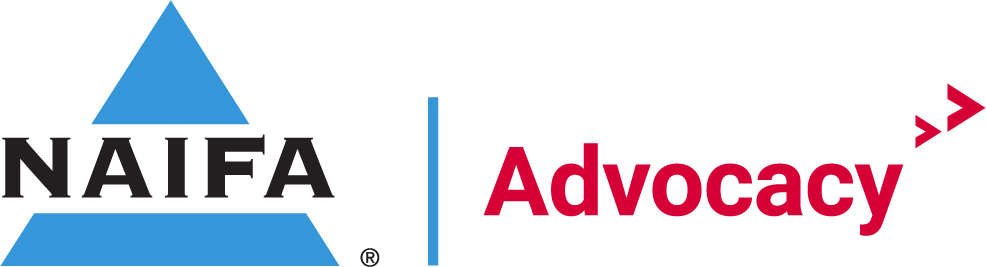 February Regional Grassroots Meeting AgendaAgendaWelcome Remarks								Andrew HoltState Legislature Update							Bianca Alonso WeissIFAPAC									Stephanie SheridanGrassroots Updates								Andrew Holt House Gaps – 146Senate Gaps – 19165 total gapsHouse Coverage Percentage – 67%Senate Coverage Percentage – 81%70% Federal CoverageKey House Committee GapsWays & Means5 Gaps: IA CD4- Randy FeenstraMN CD7- Michelle FischbachNY CD24- Claudia TenneyPA CD3- Dwight EvansPA CD11- Lloyd SmuckerFinancial Services18 GapsCO CD7- Brittany PettersonGA CD5- Nikema WilliamsIL CD6- Sean CastenIN CD9- Erin HouchinIA CD3- Zach NunnMA CD7- Ayanna PressleyMI CD12- Rashida TlaibNV CD4- Steven HorsfordNJ CD5- Josh GottheimerNY CD5- Gregory MeeksNY CD7- Nydia VelazquezNY CD15- Ritchie TorresNY CD17- Michael LawlerNC CD13- Wiley NickelSC CD4- William TimmonsTX CD17- Pete SessionsTX CD29- Sylvia GarciaTotal percentage of US House Districts with a relationship:January 2023: 62%February 2023:67%Total number of US House Gaps: January 2023: 166February 2023: 146Total number of States without US House Gaps: January 2023: 7February 2023: 12Total number of States with US House Gaps: January 2023: 43February 2023: 38Key Senate Committee GapsFinance3 GapsSen. Sherrod Brown, OHSen. Sheldon Whitehouse, RISen. Maggie Hassan, NHBanking8 GapsSen. Sherrod Brown, OHSen. JD Vance, OHSen. Tina Smith, MNSen. Raphael Warnock, GASen. Cynthia Lummis, WYSen. Jon Kennedy, LASen. Katie Britt, AL,Sen. John Fetterman, PATotal percentage of US Senate Seats with a relationship: 81%Total number of US Senate Gaps: 19Total number of States without US Senate Gap: 34Total number of States with US Senate Gap: 16Grassroots Meeting Page							Holthttps://leaders.naifa.org/2023-naifa-grassroots-regional-meetingsOne stop shop for committee rosters, regional call links, agendas and materials.Grassroots Training Course 							Holt 				New Financial Security Advocate Academy https://academy.congressfoundation.org/pages/27/naifa-home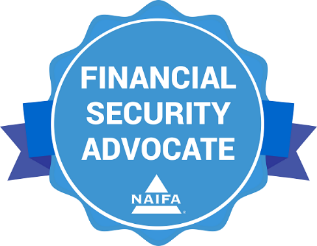 Next MeetingsWestern Regional Chair Meeting: February 21st, 2023 at 3pm ESTEastern Regional Chair Meeting: February 22nd, 2023 at 10am ESTCentral Regional Chair Meeting: February 23rd, 2023 at 11am ESTRemindersCook Catch Up sign upSignature EventsAdvocate:Congressional ConferenceCongressional Conference is the annual fly-in to Washington, D.C. The event includes sessions with current legislators, updates from NAIFA Government Relations. and key insights from policy analysts. The event also entails pre-arranged meetings for members with their legislators.Dates: May 22-23, 2022Location: JW Marriott in Washington DCRegister: https://conference.naifa.org/2023Quick Links:Log Relationshipswww.naifa.org/advocateCongressional Conference Registrationhttps://conference.naifa.org/2023State Bill Trackinghttps://advocacy.naifa.org/state/bill-trackingState Day on the Hill’s https://advocacy.naifa.org/statelegislativedaysStateTotal US House GapsStateTotal US House GapsAlabama3Nebraska0Alaska1Nevada2Arizona0New Hampshire0Arkansas0New Jersey4California11New Mexico2Colorado5New York19Connecticut1North Carolina3Delaware1North Dakota0Florida 10Ohio7Georgia4Oklahoma0Hawaii1Oregon4Illinois 9Pennsylvania8Indiana4Rhode Island1Iowa3South Carolina3Kansas3South Dakota0Kentucky2Tennessee1Louisiana4Texas8Maine0Utah0Maryland4Vermont1Massachusetts3Virginia5Michigan6Washington4Minnesota4West Virginia0Mississippi1Wisconsin0Missouri1Wyoming1Montana1Idaho0StateTotal Senate GapsStateTotal Senate GapsAlabama2Nebraska1Alaska0Nevada1Arizona0New Hampshire1Arkansas0New Jersey0California0New Mexico0Colorado1New York0Connecticut0North Carolina0Delaware0North Dakota0Florida 0Ohio2Georgia2Oklahoma1Hawaii0Oregon0Illinois 1Pennsylvania1Indiana0Rhode Island1Iowa0South Carolina0Kansas1South Dakota0Kentucky0Tennessee0Louisiana1Texas0Maine0Utah0Maryland0Vermont0Massachusetts0Virginia0Michigan0Washington0Minnesota1West Virginia0Mississippi0Wisconsin0Missouri1Wyoming1Montana0Idaho0